РЕКОМЕНДАЦИИ «круглого стола»  «О предварительных результатах реализации Государственной программы развития сельского хозяйства и регулирования рынков сельскохозяйственной продукции, сырья и продовольствия на 2013-2020 годы в части поддержки семеноводческих центров и племенного дела» г. Москва  	28 ноября 2018 года Рассмотрев вопрос «О предварительных результатах реализации Государственной программы развития сельского хозяйства и регулирования рынков сельскохозяйственной продукции, сырья и продовольствия на 2013-2020 годы в части поддержки семеноводческих центров и племенного дела», участники «круглого стола» отмечают следующее. В последние годы аграрный сектор страны превратился в драйвера российской экономики. По итогам 2017 года объем производства продукции сельского хозяйства увеличился на 2,4 % и составил 5,1 трлн. рублей. Суммарный сбор зерновых и зернобобовых культур по стране составил рекордные 135,4 млн. тонн. В текущем году, по экспертной оценке, урожай зерна в России составит около 114 млн. тонн, при урожайности 25, 9 ц/ га, что на 4 ц/га меньше, чем в 2017году – 29,9ц/га. Критерии продовольственной безопасности достигнуты: по зерну – 99,3% (пороговое значение в соответствии с Доктриной – не менее 95%), по мясу и мясопродуктам – 90,3% (Доктрина – не менее 85%), по маслу растительному – 84% (Доктрина – не менее 80%), по сахару – 94,3% (Доктрина – не менее 80%), по картофелю - 97,6% (Доктрина – не менее 95%). Создание и совершенствование племенной базы и животноводства, прежде всего планируется создание селекционно-генетических центров в молочном, мясном скотоводстве, потому что и в Правительстве Российской Федерации, Министерстве сельского хозяйства две эти подотрасли объявлены приоритетными и поставлена задача увеличение объемов реализации отечественного племенного молодняка к 2024 году не менее 120 тыс. голов в целом в год. Целевой индикатор «Реализация племенного молодняка крупного рогатого скота молочных и мясных пород на 100 голов маток», предусмотренный Госпрограммой за 2017 год (план – 8,9%, факт – 9,8%), исполнен в полном объеме Племенная база составляет 14 видов сельскохозяйственных животных, 37 селекционных центров по породам, 360 сервисных организаций, и все это направлено на повышение продуктивности в генетическом направлении и на увеличение объемов производства продукции.Обеспечение продовольственной безопасности страны, а также достижение плановых значений целевых индикаторов Государственной программы развития сельского хозяйства и регулирования рынков сельскохозяйственной продукции, сырья и продовольствия на 2013-2020 годы (далее – Госпрограмма) по отрасли животноводства, напрямую зависят от наличия отечественной конкурентоспособной базы племенной продукции (материала). Целевой индикатор «Реализация племенного молодняка крупного рогатого скота молочных и мясных пород на 100 голов маток», предусмотренный Госпрограммой за 2017 год (план – 8,9%, факт – 9,8%), исполнен в полном объеме. Благодаря системной государственной поддержке (на племенное дело из федерального бюджета выделено 6,2 млрд. рублей, на маточное поголовье – 4,6 млрд. рублей, на приобретение племенного молодняка – 1,4 млрд. рублей: с 81 субъектом Федерации заключены соглашения, и средняя ставка на условную голову в переводе всех животных составляет около 5 тыс. рублей на голову) были отмечены рост продуктивных качеств животных и увеличение объемов производства животноводческой продукции. Конечной целью проведенных мероприятий является экспорт племенного материала, для достижения которого необходимы совершенствование системы ведения отечественного племенного животноводства, в том числе нормативно-правовой базы.Несмотря на имеющиеся положительные показатели по производству мяса, доля использования импортного племенного материала в сферах мясного животноводства и птицеводства очень высока. Основными проблемами являются обеспечение племенным материалом в птицеводстве и отсутствия маточного поголовья мясного скотоводства (декларирована цель к 2025 году иметь не менее 3 миллионов голов чистопородного специализированного скота маточного поголовья, поскольку в настоящее время 90 процентов племенных животных составляют молочные и комбинированные породы).В целях нивелирования рисков поставок племенной продукции из-за рубежа в птицеводстве, в соответствии с Указом Президента Российской Федерации от 21.07.2016 № 350 «О мерах по реализации государственной научно-технической политики в интересах развития сельского хозяйства» разработана и утверждена постановлением Правительства Российской Федерации от 25.08.2017 № 996 Федеральная научнотехническая программа развития сельского хозяйства на 2017-2025 годы (далее – ФНТП). Готовится подпрограмма «Создание отечественного конкурентоспособного мясного кросса кур бройлерного типа» с целью разработки и внедрения современных генетических и геномных методов, обеспечивающей создание отечественного кросса мясной птицы, приспособленной к различным технологиям содержания, устойчивой к болезням, отличающейся высокой продуктивностью. Минсельхозом России разработан проект федерального закона «О внесении изменений в Федеральный закон «О племенном животноводстве», принятию которого 11 лет препятствуют разногласия с Министерством финансов. Семеноводство играет важную роль в формировании финансовых результатов сельхозтоваропроизводителей: удельный вес расходов на семена в материальных затратах составляет 20 процентов, поэтому в зависимости от того, сколько будут семена стоить для сельхозтоваропроизводителей, зависит его финансовый результат. Российское сельскохозяйственное производство в значительной степени зависит от импорта посадочного материала, семян. Импортируются как правило, семена гибридов F1, не подлежащие воспроизводству. В результате российские аграрии вынуждены ежегодно приобретать новые партии семян и комплекты необходимых для их использования средств механизации и химизации. Отечественные сельхозтоваропроизводители ввезли в 2017 суммарно семена практически на 55 млрд. рублей: 96 процентов семян сахарной свеклы, 60 процентов подсолнечника, 50 процентов кукурузы и 35 процентов сои поставляются из-за рубежа и являются иностранными сортами. Проблемой является также низкое качество посадочного материала и семян зерновых, овощных, технических и других культур, их высокая засоренность. Доля высева некондиционных семян по основным сельскохозяйственным культурам в отдельных регионах страны достигает 30%. В количестве заявок на испытания сортов, поданные за 2018 год, доля сортов иностранной селекции составляет практически 37 процентов, а доля сортов иностранной селекции составляет 45,5 процента. Количество селекционных достижений, передаваемых на испытания иностранными компаниями, увеличилось в 6,8 раза, российскими – в 1,3 раза, а отечественными НИУ – практически находятся на том же уровне. Преодолению технологической зависимости отечественного семеноводства призвана реализация Федеральной научно-технической программы развития сельского хозяйства на 2017 -2025 годы (далее – ФНТП, Программа), утвержденная постановлением Правительства российской Федерации от 25 августа  2017 года № 996.  Вместе с тем, подход в сфере оказания государственной поддержки в семеноводстве отличается от подхода  к ее предоставлению в других отраслях, а именно поддержка оказывается и отечественным селекционерам, и зарубежным, в отличие от постановления № 1432 (согласно которому государственная поддержка предоставляется только производителям отечественной техники).В связи с этим, в сфере испытаний сортов необходимо решение проблемы старения кадров (средний возраст сотрудников – 52 года), обязательная модернизация материально-технической базы, в целях полностью механизированных испытаний сортов, максимального снижения количества ручного труда сортоиспытателя, повышение оплаты труда работников. Селекционная наука сталкивается с проблемой недофинансирования. Критериями, принятыми в международной практике, является отношение внутренних затрат на исследования и разработки в сельском хозяйстве к валовой добавленной стоимости в сельском хозяйстве. С 2013 года это для селекционной науки это отношение снизилось с 0,79 процента, до 0,55, что в два раза ниже, чем отношение внутренних затрат на исследования и разработки в целом по отечественной науке к ВВП страны – 1,1 процента. Крайне недостаточно финансирование селекционной науки и в абсолютных цифрах (250 миллионов), с учетом того, что разработка только кросса птицы стоит миллиард. В 2014 году в связи с недофинансированием проведения испытательных работ в сети госсортоиспытательных станций было вынужденно ограничено количество принимаемых от заявителя сортов пятью сортами на бесплатной основе.Необходимо скорейшее рассмотрение изменений в Закон о семеноводстве, направленных на создание условий для развития эффективного рынка семян в Российской Федерации, информирования отечественных производителей и потребителей семян, повышения качества семян, производимых в Российской Федерации, устранение избыточных административных барьеров в сфере семеноводства. В частности, необходимы меры относительно сертификации семян, и увеличения количества осуществляющих сертификацию организаций, предоставления соответствующих полномочий Россельхозцентру. Меры по сертификации позволят значительно сократить долю теневого рынка, реализацию семян без лицензионных договоров, в результате чего сельхозтоваропроизводители. покупают некачественные семена, а правообладатели сталкиваются с незаконным использованием наименования, и репутационным ущербом. Кроме того, в рамках закона требуется упорядочить использование льготы для фермеров, позволяющей покупать семена высших репродукций и пользоваться три года, реализовать семена как для собственных нужд, так и для третьих лиц.Урегулированию в законе подлежит статус селекционно-семеноводческих центров и селекционно-генетических центров. В настоящее время статус данных центров определен ведомственными приказами Министерства сельского хозяйства Российской Федерации. Указанные центры целесообразно создавать не в отрыве от сети научно-исследовательских институтов и аграрных вузов, а на их базе, что приведет к существенной оптимизации расходуемых государственных средствСовершенно очевидно, что научно-исследовательские институты и аграрные вузы, которые имеют в обработке сельскохозяйственные угодья и животных, должны получать льготы как сельхозтоваропроизводители. Минсельхозу России в своих ведомственных порядках использования соответствующих средств необходимо конкретно указать на то, что они предназначены не только сельхозпроизводителям, но и НИИ. Целесообразно предоставить возможность селекционным научным учреждениям получать несвязанную поддержку в области сельского хозяйства наравне с сельхозтоваропроизводителями.Кроме того, для повышения инвестиционной привлекательности необходимы преференции для частных компаний, прежде всего на получение льготных 5-процентных кредитов Заслушав и обсудив доклады и выступления, рассмотрев материалы, поступившие в Комитет Совета Федерации по аграрно-продовольственной политике и природопользованию в рамках подготовки к «круглому столу», участники заседания считают необходимым рекомендовать: 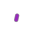 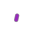 1. Правительству Российской Федерации:обеспечить своевременное и в полном объеме финансирование в 2019 году мероприятий Государственной программы развития сельского хозяйства и регулирования рынков сельскохозяйственной продукции, сырья и продовольствия на 2013-2020 годы, утвержденной постановлением Правительства Российской Федерации от 14 июля 2012 года № 717, а также финансирование Федеральной научно-технической программы развития сельского хозяйства на 2017-2025 годы, утвержденной постановлением Правительства Российской Федерации от 25 августа 2017 года № 996;включая мероприятия по поддержке селекционно-семеноводческих центров в растениеводстве и селекционно-генетических центров в животноводстве на территории Российской Федерации;рассмотреть возможность включения в Федеральную научно-техническую программу развития сельского хозяйства на 2017-2025 годы подпрограммы «Развитие селекции и питомниководства»;довести среднюю заработную плату научных сотрудников в организациях, занимающихся селекционно-семеноводческой деятельностью и племенным делом, до двух кратного размера по региону в расчете на одного фактически работающего;рассмотреть возможность внесения изменений в статьи 78 и 78.1 Бюджетного кодекса Российской Федерации, устанавливающие научным организациям, созданным (реорганизованным) в форме государственных (муниципальных) учреждений (бюджетных, автономных) получение субсидий на поддержку ведения сельскохозяйственного производства и придать им статус «сельхозтоваропроизводителей»;ускорить внесение в Государственную Думу Федерального Собрания Российской Федерации проектов федеральных законов «О семеноводстве», «О внесении изменений в Федеральный закон «О племенном животноводстве» в части совершенствования управления племенным животноводством», «О внесении изменений в Федеральный закон «О государственной поддержке в сфере сельскохозяйственного страхования и о внесении изменений в Федеральный закон «О развитии сельского хозяйства», 2. Отделению сельскохозяйственных наук Российской академии наук совместно с Министерством науки и высшего образования Российской Федерации и Министерством сельского хозяйства Российской Федерации:- разработать дополнительные меры, направленные на сохранение и активное использование российских генетических ресурсов в растениеводстве и животноводстве;- рассмотреть возможность создания селекционных питомниководческих центров на базе научных учреждений, расположенных в основных зонах производства и работающих, в том числе, на принципах государственно-частного партнерства;- разработать и реализовать комплекс мер поддержки проведения биотехнологических исследований, в том числе, ДНК-технологий, направленных на создание новых сортов растений, пород животных, штаммов микроорганизмов сельскохозяйственного назначения;- рассмотреть возможность предоставления научным организациям, претендующим на статус селекционно-семеноводческого центра, необходимую площадь земельных угодий для обеспечения севооборота сельскохозяйственных культур и производства планируемого объема продукции за счет земельных участков, закрепленных за сельскохозяйственными унитарными предприятиями.3. Министерству сельского хозяйства Российской Федерации:обеспечить своевременное издание нормативных правовых актов, необходимых для реализации Федерального закона от 26 декабря 2017 года № 264-ФЗ «О внесении изменений в Федеральный закон «О развитии сельского хозяйства» (в части государственной поддержки научных и образовательных организаций, осуществляющих производство и переработку сельскохозяйственной продукции);разработать комплекс мер по повышению эффективности ведения племенной работы в области животноводства.осуществлять государственную поддержку в первую очередь тех научных организаций, ведущих селекционно-семеноводческую деятельность и племенное дело, которые обладают наибольшей рыночной стоимостью прав на действующие селекционные достижения;рассмотреть возможность оказания государственной поддержки сельскохозяйственным товаропроизводителям в виде субсидий на приобретение не только элитных семян, но и репродукционных.Первый заместитель председателя Комитета Совета Федерации по аграрно-продовольственной политике и природопользованию	С.Ф. Лисовский